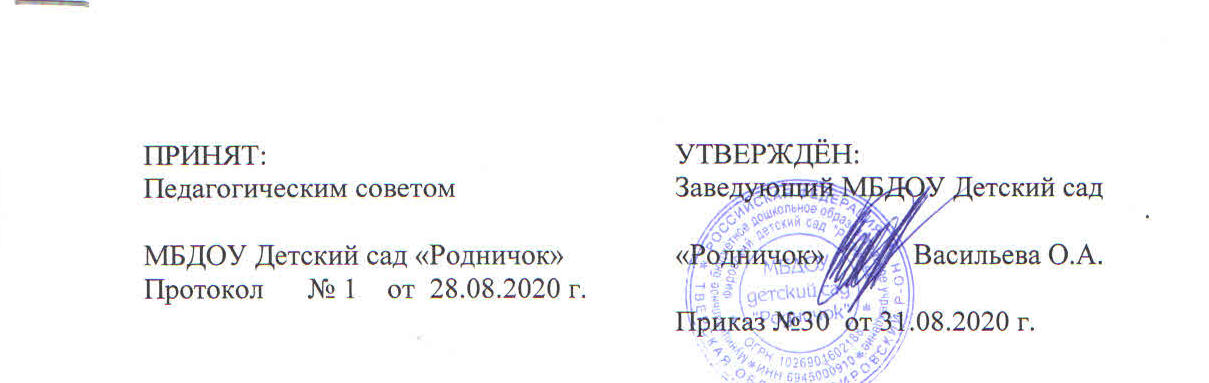 Методическое и наглядно-дидактическое обеспечение образовательного процесса на 2020 – 2021 учебный год             Смешанная группа раннего возраста1.	Н.Е. Веракса, Т.С. Комарова, М.А. Васильева «От рождения до школы» примерная общеобразовательная программа дошкольного образования: Москва Мозайка-синтез 2014 (ФГОС)2.	Э.Г. Пилюгина «Сенсорные способности малыша» : Москва Мозайка-синтез 20033.	Е.А. Янушко «Развитие мелкой моторики рук у детей раннего возраста» 1-3 года:  Москва Мозайка-синтез 20114.	Н.А. Карпухина «Конспекты занятий в первой младшей группе детского сада»: Воронеж 20075.	С.Я. Лайзане «Физическая культура для малышей»: Москва «Просвещение» 19876.	Л.В. Куцакова «Конструирование и художественный труд в детском саду»: Программа и конспекты занятий: Москва 20057.	М.Д. Маханева, С.В. Рещикова «Игровые занятия с детьми от 1 до 3 лет»: Методические пособия для педагогов и родителей: Москва 20058.	Хрестоматия для чтения детям в детском саду и дома. Младшая группа (1-3 года): Москва Мозайка-синтез 2016 (ФГОС) 9.	И.А. Помараева, В.А. Позина «Формирование элементарных математических представлений» с 2-3 лет: Москва Мозайка-синтез 2016 (ФГОС)10.	 О.А. Соломиникова «Ознакомление с природой в детском саду» с 2-3 лет: Москва Мозайка –синтез 2016 (ФГОС)11.	 В.В. Гербова «Развитие речи в детском саду» с 2-3 лет: Москва Мозайка –синтез 2016 (ФГОС)12.	 Н.Ф. Губанова «Развитие игровой деятельности» с 2-3 лет: Москва Мозайка –синтез 2016 (ФГОС)13.	 М.А. Васильева «Комплекс занятий»: Волгоград «Учитель» 201214.	 М.А. Васильева «Физическое воспитание детей 2-7 лет»: Волгоград «Учитель» 201115.	 Е.А. Тимофеева «Подвижные игры»: Москва «Просвещение» 197916.	 Н.В. Полтавцева «Физическая культура в дошкольном детстве»: Москва «Просвещение» 200817.	Д.Н. Колдина «Лепка и рисование с детьми 2-3 лет»: Москва Мозайка-синтез 201218.	Е.А. Янушко «Рисование с детьми раннего возраста»: Москва Мозайка-синтез 2009 19.	 В.В. Гербова «Книга для чтения 2-4 года»: Москва «Оникс» 2011Младшая группа1.	«От рождения до школы» - примерная общеобразовательная программа дошкольного образования/Под ред. Н. Е. Вераксы, Т. С. Комаровой, М. А. Васильевой – М.: Мозаика-синтез, 20142.	Примерное комплексно-тематическое планирование к программе «От рождения до школы». Младшая группа/ Под ред. Н. Е. Вераксы, Т. С. Комаровой, М. А. Васильевой – М.: Мозаика-синтез, 20163.	И. А Помораева, В. А. Позина «Формирование элементарных математических представлений»: Младшая группа. – М.: Мозаика-синтез, 20164.	В. В. Гербова «Развитие речи в детском саду»: Младшая группа. – М.: Мозаика-синтез, 20165.	Т. С. Комарова «Изобразительная деятельность в детском саду»: Младшая группа. – М.: Мозаика-синтез, 20166.	Л. И. Пензулаева «Физическая культура в детском саду»: Младшая группа. – М.: Мозаика-синтез, 20167.	О. В. Дыбина «Ознакомление с предметным и социальным окружением»: Младшая группа. – М.: Мозаика-синтез, 20168.	О. А Соломенникова «Ознакомление с природой в детском саду»: Младшая группа. – М.: Мозаика-синтез, 20169.	Н. Ф. Губанова «Развитие игровой деятельности»: Младшая группа. – М.: Мозаика-синтез, 201610.	 В. И. Петрова, Д. Т. Стульник «Нравственное воспитание в детском саду» для занятий с детьми 2-7 лет. – М.: Мозаика-синтез, 200811.	Н. С. Варенцова «Обучение дошкольников грамоте» для занятий с детьми 3-7 лет. – М.: Мозаика-синтез, 201212.	С. Н. Теплюк «Игры-занятия на прогулке с малышами» для работы с детьми 2-4 лет. – М.: Мозаика-синтез, 2016 13.	Д. Н. Колдина «Аппликация» с детьми 3-4 лет. – М.: Мозаика-синтез, 201214.	 « Игры с детьми 3-4 лет» Методические рекомендации/Под ред.М. А. Араловой.  – М.: ТЦ Сфера, 200815.	«Познание предметного мира» Вторая младшая группа/авт.-сост. З. А. Ефанова.-Волгоград: Учитель, 201116.	В. П. Новикова «Математика в детском саду». Конспекты занятий с детьми 3-4 лет. – М.: Мозаика-синтез, 201017.	Н. Г. Комратова «Учимся говорить правильно»: Учеб.-метод. Пособие по развитию речи детей 3-7 лет. – М.: ТЦ Сфера, 200418.	Картотека «Познавательно-исследовательская деятельность». Вторая младшая группа/ Интернет-ресурс19.	«Перспективное планирование по конструированию». Вторая младшая группа/ Интернет-ресурс20.	Н. Рымчук «Оригинальные пальчиковые игры» - М.: РИПОЛ классик, 200821.	Картотека прогулок. Вторая младшая группа/ Интернет-ресурс.22.	Картотека артикуляционной гимнастики. / Интернет-ресурс.23.	Картотека пальчиковой гимнастики. Вторая младшая группа/ Интернет-ресурс.24.	Картотека бодрящей гимнастики. Вторая младшая группа/ Интернет-ресурс25.	Картотека дыхательной гимнастики. Вторая младшая группа/ Интернет-ресурс26.	Картотека игр на развитие мелкой моторики рук. Вторая младшая группа/ Интернет-ресурс27.	Картотека игр по экологическому воспитанию. Вторая младшая группа/ Интернет-ресурс28.	Картотека дидактических игр по ФЭМП. Вторая младшая группа/ Интернет-ресурс29.	Картотека сюжетно-ролевых игр. Вторая младшая группа/ Интернет-ресурс30.	Картотека подвижных игр. Вторая младшая группа/ Интернет-ресурс31.	Картотека театрализованных игр. Вторая младшая группа/ Интернет-ресурс32.	Картотека этюдов. Вторая младшая группа/ Интернет-ресурс33.	Картотека дидактических игр по ОБЖ. Вторая младшая группа/ Интернет-ресурс34.	Картотека игр по формированию здорового образа жизни. Вторая младшая группа/ Интернет-ресурс35.	Картотека сюжетно-ролевых игр по пожарной безопасности. Вторая младшая группа/ Интернет-ресурсСредняя группа (4-5 лет)1.	Анализ  предметно-развивающей  среды,  план  по  ее  пополнению.2.	Бондаренко  А.К.  Дидактические  игры  в  детском  саду:  Пособие  для  воспитателя  детского  сада. – М.: Просвещение.  1985.3.	Гербова  В.В. Развитие  речи  в  детском  саду.  Средняя  группа. – М.: МОЗАИКА – СИНТЕЗ, 2016. (ФГОС)4.	Губанова  Н.Ф. Развитие  игровой  деятельности: Средняя  группа. – М.: МОЗАИКА – СИНТЕЗ, 2016. (ФГОС)5.	Дыбина  О.В.  Ознакомление  с  предметным  и  социальным  окружением.  Средняя  группа. – М.:  МОЗАИКА – СИНТЕЗ, 2016. (ФГОС)6.	Занятия  по  правилам  дорожного  движения  / Сост. Н.А. Извекова, А.Ф. Медведева, Л.Б. Полякова, А.Н. Федотова.; Под ред. Е.А. Романовой, А.Б. Малюшкина. – М.: ТЦ Сфера, 2011.7.	Картотека  дидактических  игр  по  познавательному  развитию  в средней  группе.8.	Картотека  игр  по  социально-коммуникативному  развитию  в  средней  группе.9.	Картотека  игр  по  художественно-эстетическому  развитию  в  средней  группе.10.	 Картотека  дидактических  игр  по  речевому  развитию  в  средней  группе.11.	 Картотека  игр  по  физическому  развитию  в  средней  группе.12.	 Картотека  театрализованных  игр  в  средней  группе.13.	 Картотека  сюжетно-ролевых  игр  в  средней  группе.14.	 Картотека  корригирующей  гимнастики  после  сна  в  средней  группе.15.	 Картотека  подвижных  игр  в средней  группе.16.	 Картотека  папок-передвижек  в  средней  группе  на  2020  -  2021  учебный  год.17.	 Картотека  пальчиковой  гимнастики  для  детей  средней  группы.18.	 Картотека  артикуляционной  гимнастики  для  воспитанников  средней  возрастной  группы.19.	 Картотека  бесед  в  средней  группе.20.	 Картотека. «Рассматриваем  картины  с  детьми  младшей  и  средней  групп»21.	  Картотека  занятий  по  конструированию  и  ручному труду  в  средней  группе.22.	  Колдина  Д.Н.  Аппликация  с  детьми  4-5  лет.  Конспекты  занятий. – М.: МОЗАИКА – СИНТЕЗ, 2011.23.	 Колдина  Д.Н. Рисование  с  детьми  4-5  лет.  Конспекты  занятий. – М.: МОЗАИКА – СИНТЕЗ, 2012.24.	 Колдина  Д.Н. Лепка  с  детьми  4-5  лет.  Конспекты  занятий. – М.: МОЗАИКА – СИНТЕЗ, 2012.25.	 Комарова  Т.С. Изобразительная  деятельность  в  детском  саду:  Средняя  группа. – М.: МОЗАИКА – СИНТЕЗ, 2016. (ФГОС)26.	 Комплексные  занятия  по  программе  под  редакцией  М.А. Васильевой,  В.В. Гербовой,  Т.С. Комаровой.  Средняя  группа / автор-составитель З.А. Ефанова. – Волгоград: Учитель, 2011.27.	 Консультативный  материал  по  безопасности.  Средняя  группа.28.	 Консультативный  материал  по  здоровьесбережению  для  родителей  воспитанников  средней  группы.29.	 Кравченко И.В.,  Долгова  Т.Л. Прогулки  в  детском  саду.  Младшая  и  средняя группы: Методическое  пособие / Под  ред.  Г.М. Киселевой, Л.И. Пономаревой. – М.: ТЦ Сфера, 2008. 30.	 Куцакова  Л.В. Конструирование из строительного  материала: Средняя  группа. – М.: МОЗАИКА – СИНТЕЗ, 2016. (ФГОС)31.	 Новикова  В.П.  Математика  в детском саду. Средний  дошкольный  возраст. – М.: МОЗАИКА – СИНТЕЗ, 2010. 32.	  ОТ  РОЖДЕНИЯ  ДО  ШКОЛЫ.  Примерная  общеобразовательная  программа  дошкольного  образования  (пилотный  проект) / Под  ред.  Н.Е. Вераксы,  Т.С.  Комаровой, М.А. Васильевой. - 3-е изд., испр. и доп. – М.:  МОЗАИКА – СИНТЕЗ, 2014. (ФГОС)33.	 Пензулаева  Л.И. Физическая  культура  в  детском  саду:  Средняя  группа.  – М.: МОЗАИКА – СИНТЕЗ, 2015. (ФГОС)34.	 План  работы  по  самообразованию  на  тему:  «Развитие  речи  детей  среднего  дошкольного  возраста  путем  ознакомления  с  художественной  литературой»35.	 План  работы  с  родителями  в  средней  группе  на  2020  -  2021  учебный  год.36.	 Помораева  И.А.,  Позина  В.А. Формирование элементарных математических представлений: Средняя  группа. – М.: МОЗАИКА – СИНТЕЗ, 2016. (ФГОС)37.	 Примерное  комплексно-тематическое планирование к программе  «От рождения  до  школы». Средняя группа / В.В. Гербова, Н.Ф. Губанова, О.В. Дыбина и др. – М.: МОЗАИКА – СИНТЕЗ, 2016. (ФГОС)38.	 Рабочая  программа  дополнительного  образования  по  речевому  развитию на  2020  -  2021  учебный  год  в  средней  группе.39.	 Соломенникова  О.А.  Ознакомление  с  природой  в  детском  саду: Средняя  группа. – М.: МОЗАИКА – СИНТЕЗ, 2015. (ФГОС)40.	 Утренняя  гимнастика  под  музыку:  Пособие  для  воспитателя  и  музыкального  руководителя  детского  сада.  (Из  опыта  работы) / Сост. Е.П. Иова,  А.Я. Иоффе,  О.Д. Головчинер. – 2-е изд., исп. и доп. – М.: Просвещение, 1984.41.	 Хрестоматия  для  чтения  детям  в  детском  саду  и  дома:  4-5  лет. – М.: МОЗАИКА – СИНТЕЗ, 2016. (ФГОС)        Подготовительная группа1.	Бондаренко А.К. Дидактические игры в детском саду: Пособие для воспитателя дет. сада.-М.: Просвещение, 1985.2.	 Гербова В.В. Развитие речи в детском саду: Подготовительная к школе группа.-М.: МОЗАИКА-СИНТЕЗ, 2016.3.	 Диагностика детей подготовительной к школе группы.4.	 Дыбина О.В. Ознакомление с предметным и социальным окружением. Подготовительная к школе группа. - М.: МОЗАИКА- СИНТЕЗ, 2016.5.	 Картотека театрализованных игр в подготовительной к школе группе. Источник: интернет-ресурс.6.	 Картотека сюжетно-ролевых игр в подготовительной к школе группе. Источник: интернет-ресурс.7.	 Картотека гимнастики после сна. Старшая и подготовительная к школе группы. Источник: интернет-ресурс.8.	 Картотека пальчиковой гимнастики. Старшая и подготовительная к школе группы. Источник: интернет-ресурс.9.	 Картотека артикуляционной гимнастики. Старшая и подготовительная к школе группы. Источник: интернет-ресурс.10.	 Картотека подвижных игр в подготовительной к школе группе. Источник: интернет-ресурс.11.	 Картотека опытов и экспериментов в подготовительной к школе группе. Источник: интернет-ресурс.12.	 Книга для чтения в детском саду и дома: 5-7 лет: Пособие для воспитателей детского сада и родителей / Сост. В.В. Гербова и др. -М.: Издательство Оникс, 2011.13.	 Колдина Д.Н. Лепка и аппликация с детьми 6-7 лет: Конспекты занятий. - М.: МОЗАИКА-СИНТЕЗ, 2012.14.	Колдина Д.Н. Рисование с детьми 6-7 лет. Конспекты занятий. - М.: МОЗАИКА-СИНТЕЗ, 2011.15.	 Комарова Т.С. Изобразительная деятельность в детском саду: Подготовительная к школе группа.-М.: МОЗАИКА-СИНТЕЗ, 2016.16.	 Комплексные занятия в подготовительной группе. Математика. Развитие речи. Обучение грамоте. Окружающий мир / авт.-сост. А.В. Пугина - Волгоград: Учитель, 2008.17.	 Комплексные занятия по программе «От рождения до школы» под редакцией Н.Е. Вераксы, Т.С. Комаровой, М.А. Васильевой. Подготовительная группа / авт.-сост. Н.В. Лободина. - Волгоград: Учитель, 2015.18.	 Комратова Н.Г. Учимся говорить правильно:	Учеб.-метод. Пособие по развитию речи детей 3-7 лет.-М.:ТЦ Сфера, 2004.19.	 Кравченко И.В., Долгова Т.Л. прогулки в детском саду. Старшая и подготовительная к школе группы: Методическое пособие / Под ред. Г.М. Киселевой, Л.И. Пономаревой.-М.: ТЦ Сфера, 2010.20.	 Куцакова Л.В. Конструирование из строительного материала: Подготовительная к школе группа.-М.: МОЗАИКА-СИНТЕЗ, 2016.21.	 Новикова В.П. Математические игры в детском саду и начальной школе. Сборник игр для детей 5-7 лет. - М.: МОЗАИКА-СИНТЕЗ, 2011.22.	 ОТ РОЖДЕНИЯ ДО ШКОЛЫ. Примерная основная общеобразовательная программа дошкольного образования / Под ред. Н.Е. Вераксы, Т.С. Комаровой, М.А. Васильевой. - М.: МОЗАИКА-СИНТЕЗ, 201 .23.	 Пензулаева Л.И. Физическая культура в детском саду: Подготовительная к школе группа. - М.: МОЗАИКА-СИНТЕЗ, 2016.Смешанная старшая группа (4-7 лет)Методические пособияГубанова Н. Ф. Развитие игровой деятельности Средняя группа.(4 -5 лет.)Петрова В. И. Нравственное воспитание в детском саду» 2 – 7 лет.Куцакова Л. В. Нравственно - трудовое воспитание в детском саду: Для занятий с детьми 3-7 лет.Чермашенцева О. В. «Основы безопасного поведения дошкольников». Саулина Т. Ф. Знакомим дошкольников с правилами дорожного движения (3-7 лет).Веракса Н. Е., Веракса А. Н. Проектная деятельность дошкольников.Веракса Н. Е., Галимов О. Р. Познавательно-исследовательская деятельность дошкольников (4-7 лет).Дыбина О. В. Ознакомление с предметным и социальным окружением: Средняя группа (4-5 лет).Дыбина О. В. Ознакомление с предметным и социальным окружением: Старшая группа (5-6 лет).Дыбина О. В. Ознакомление с предметным и социальным окружением: Подготовительная к школе группа (6-7 лет).Помораева И. А., Позина В. А. Формирование элементарных математических представлений. Средняя группа (4-5 лет).Помораева И. А., Позина В. А. Формирование элементарных математических представлений. Старшая группа (5-6 лет).Помораева И. А., Позина В. А. Формирование элементарных математических представлений. Подготовительная к школе группа (6-7 лет).Соломенникова О. А. Ознакомление с природой в детском саду. Средняя группа (4-5 лет).Соломенникова О. А. Ознакомление с природой в детском саду. Старшая группа (5-6 лет).Соломенникова О. А. Ознакомление с природой в детском саду. Подготовительная группа группа (4-5 лет).Гербова В. В. Развитие речи в детском саду: Средняя группа (4-5 лет).Гербова В. В. Развитие речи в детском саду: Старшая группа (5-6 лет).Гербова В. В. Развитие речи в детском саду: Подготовительная к школе группа (6-7 лет).Гербова В. В. «Приобщение детей к художественной литературе» (2 - 7 лет).Комарова Т. С. Изобразительная деятельность в детском саду. Средняя группа (4-5 лет).Комарова Т. С. Изобразительная деятельность в детском саду. Старшая группа (5-6 лет).Комарова Т. С. Изобразительная деятельность в детском саду. Подготовительная к школе группа (6-7 лет).Куцакова Л. В. Конструирование из строительного материала: Средняя группа (4-5 лет).Куцакова Л. В. Конструирование из строительного материала: Старшая группа (5-6 лет).Куцакова Л. В. Конструирование из строительного материала: Подготовительная к школе группа (6-7 лет).Борисова М. М. Малоподвижные игры и игровые упражнения. Для занятий с детьми 3-7 лет.Пензулаева Л. И. Физическая культура в детском саду: Средняя группа (4-5 лет).Пензулаева Л. И. Физическая культура в детском саду: Старшая группа (5-6 лет).Пензулаева Л. И. Физическая культура в детском саду: Подготовительная к школе группа (6-7 лет).Пензулаева Л. И. Оздоровительная гимнастика: комплексы упражнений для детей 3-7 лет.Сборник подвижных игр / Автор-сост. Э. Я. Степаненкова.К.Ю. Белая Формирование основ безопасности у дошкольниковМ.М.Борисова Малоподвижные игры и игровые упражнения 3-7 летПетрова В.И. Этические беседы с дошкольниками 4-7 летНаглядно-дидактические пособия «Государственные символы России»; «Деревья и листья»; «Домашние животные»; «Домашние птицы»; «Насекомые»; «Овощи»; «Фрукты»; «Транспорт»; «Посуда»; «Времена года»; «Гжель»; «Городецкая роспись по дереву»; «Дымковская игрушка»; «Каргополь — народная игрушка»; «Музыкальные инструменты»; «Мебель»; «Цветы», «Инструменты».Плакаты: «Счет до 10»; «Строение тела человека»; «Геометрические фигуры»; «Домашние животные»; «Овощи и фрукты»; «Безопасность на дороге; «Алфавит»; «Дикие птицы»; «Дикие животные»; «Цифры»; «Природные зоны Земли»; «Насекомые и паукообразные».Картины для рассматривания: «Кошка с котятами»; «Собака с щенками».Смешанная младшая группа (1-4 лет)Методические пособия1. Петрова В. И., Стульник Т. Д. Нравственное воспитание в детском саду (2 -7 лет)Куцакова Л. В. Трудовое воспитание в детском саду: Для занятий с детьми 2-7 лет.Губанова Н. Ф. Развитие игровой деятельности. Младшая группа. (3 – 4 года).Губанова Н. Ф. Развитие игровой деятельности. Вторая группа раннего возраста. (2 – 3 года)Саулина Т. Ф. Знакомим дошкольников с правилами дорожного движения (3-7 лет).Веракса Н. Е., Веракса А. Н. Проектная деятельность дошкольников.Веракса Н. Е., Галимов О. Р. Познавательно-исследовательская деятельность дошкольников (4-7 лет).Помораева И. А., Позина В. А. Формирование элементарных математических представлений. Младшая  группа (3-4лет).Помораева И. А., Позина В. А. Формирование элементарных математических представлений вторая группа раннего возраста. (2 – 3года).Соломенникова О. А. Ознакомление с природой в детском саду. Младшая группа (3 – 4 года).Соломенникова О. А. Ознакомление с природой в детском саду. Вторая группа раннего возраста. (2 – 3 года)Гербова В. В. Развитие речи в детском саду: Младшая группа. (3 - 4 года)Гербова В. В. Развитие речи в детском саду: Вторая группа раннего возраста.(2 – 3 года).Комарова Т. С. Детское художественное творчество. Для работы с детьми 2-7 лет.Комарова Т. С. Изобразительная деятельность в детском саду. Младшая группа. (3 – 4 года)Куцакова Л. В. Художественное творчество и конструирование. (3 – 4 года)Бондаренко А. К. Дидактические игры в детском саду.Пензулаева Л.И. Физическая культура в детском саду: Младшая  группа (3-4  лет).Дыбина О. В.  Ознакомление с предметным и социальным окружением. Младшая группа. (3 – 4 года)Сборник подвижных игр / Автор-сост. Э. Я. СтепаненковаТ.Е.Харченко Утренняя гимнастика в детском саду 2-3 годаНаглядно-дидактические пособияРазвитие речи в детском саду 4-6 лет В.В. ГербоваСерия «Мир в картинках: «Государственные символы России»; «Деревья и листья»; «Домашние животные»; «Домашние птицы»; «Насекомые»; «Овощи»; «Фрукты»; «Транспорт»;  «Посуда»; «Времена года»; «Гжель»; «Городецкая роспись по дереву»; «Дымковская игрушка»; «Каргополь — народная игрушка»; «Музыкальные инструменты»;»Мебель», «Одежда».Серия «Рассказы по картинкам»:  «В деревне»; «Профессии».Плакаты:  «Домашние животные»; «Овощи и фрукты»; Картины для рассматривания: «Кошка с котятами»; «Собака с щенками».